总平面图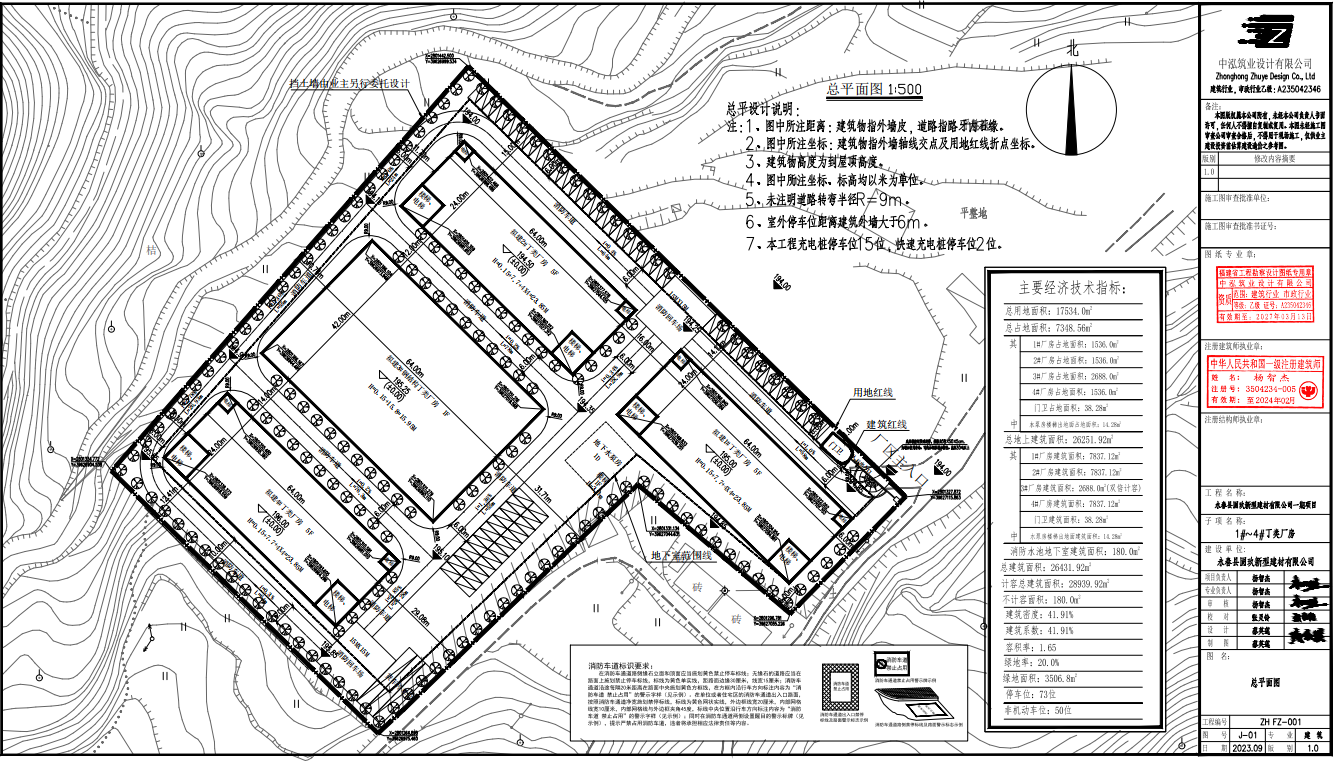 